Wat
Leden van R.S.V. NEO organiseren een barbecue voor zowel lessende als niet lessende leden, instructrices, grooms en/of aanhang/kinderen. Zo zien we elkaar ook eens op een andere manier buiten de paardensport om! Tevens zijn er kleine activiteiten georganiseerd om je van je beste kant te laten zien (denk aan hoefijzer werpen,  kubb spel, Jeu de boules etc.). Weet je zelf een leuke activiteit of spel? Neem het mee!Datum en tijd
Zaterdag 15 juli is iedereen vanaf 16:30 welkom.Locatie
Bij Amarinske Venema, Schapendrift 18, 8391VB te Noordwolde. Zelf meenemen
Drinken.Kosten
Voor een haast compleet (op drinken na) verzorgde barbecue vragen we:
0  t/m 6 jaar € 5,= p.p.
6  t/m 10 jaar € 7,50 p.p.
11 jaar en ouder € 10,= p.p.We proberen een gezellige barbecue te organiseren met voor ieder wat wils. Graag willen we weten als er vegetariërs zijn of allergieën zodat we hier wat anders voor kunnen halen.Opgeven of afzeggen voor zondag 9 juli, e-mailen kan naar: amarinske@msn.com of 0653996823.
Graag tot dan! 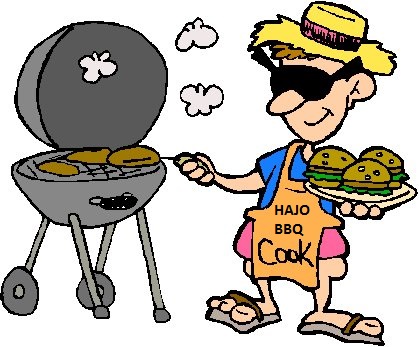 Groet, Danielle, Marjon en Amarinske